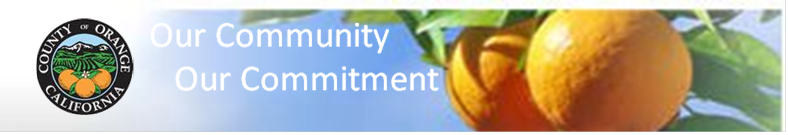 CalOptima Health 董事會現公開招聘（加利福尼亞州聖安娜市）— 橙縣衛生保健局（OC Health Care Agency）宣布，CalOptima Health 董事會（Board of Directors）的一個席位現正公開招聘。CalOptima Health 是縣組織的衛生系統，為超過 940,000 名低收入兒童、成人、老年人和殘疾人提供服務。CalOptima Health 成立於 1995 年，旨在應對橙縣弱勢居民對醫療保健系統的需求。儘管 CalOptima Health 如今已成為橙縣第二大健康保險公司，但仍保持初衷，為會員提供優質醫療保健服務。衛生保健局正在尋找具有運營公共醫療保健系統經驗和專業知識，同時能夠代表橙縣不同背景、興趣和人口分佈的申請人。如欲應聘 CalOptima Health 董事會席位，請在 2023 年 2 月 28 日之前完成申請。有意者可瀏覽衛生保健局網站 ochealthinfo.com/caloptima。請將完整的申請表和簡歷寄送至：OC Health Care Agency, 收件人：Torhon Barnes
405 W. 5th St., Ste. 716Santa Ana, CA 92701請注意，所有申請均為公共記錄。被選定的申請人將由 2023 年第一季度開始，為此空缺席位剩餘的任期服務，並可選擇再任四年，但須經橙縣監事會（Orange County Board of Supervisors）重新任命。CalOptima 健康委員會（Health Board）會議通常在每月的第一個星期四下午 2 點在位於橙市（City of Orange）的 CalOptima Health 舉行，地址為 505 City Parkway W.。 CalOptima Health 董事會現正接受一個席位申請：1. 一名會計或公共財政專業人士，或一名律師（須為律師公會（State Bar）活躍成員）。如需更多資訊，請致電 (714) 834-5109 或發送電郵至 tbarnes@ochca.com 聯繫托洪·巴恩斯（Torhon Barnes）。###